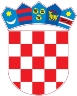 REPUBLIKA HRVATSKAKrapinsko-zagorska županijaUpravni odjel za prostorno uređenje, gradnju i zaštitu okolišaZabok KLASA: UP/I-361-05/18-31/000002URBROJ: 2140/01-08/5-18-0006 Zabok, 25.01.2018.Predmet:  	Javni poziv za uvid u spis predmetaPECUNIA savjetovanje d.o.o., HR-49223 Sveti Križ Začretje, Vrankovec 1 - dostavlja se Pozivamo Vas na uvid u spis predmeta u postupku izdavanja dozvole za promjenu namjene i uporabu građevine za:promjenu namjene i uporabu građevine  stambeno poslovne namjene - prenamjena samostalne funkcionalne jedinice - prenamjena stana oznake S 207 u poslovni prostor - smještajni kapacitet za iznajmljivanje (apartman), 2. skupine,na građevnoj čestici k.č.br. 1614/1 k.o. Krapinske Toplice (Krapinske Toplice, Antuna Mihanovića 3h).Uvid u spis predmeta može se izvršiti dana 05.02.2018 u 08:45 sati, na lokaciji – Zabok, Kumrovečka 6, soba broj 11. Pozivu se može odazvati stranka osobno ili putem svoga opunomoćenika, a na uvid treba donjeti dokaz o svojstvu stranke u postupku. Dozvola za promjenu namjene i uporabu građevine može se izdati i ako se stranka ne odazove ovom pozivu.Stranka koja se odazove pozivu nadležnoga upravnog tijela za uvid, dužna je dokazati da ima svojstvo stranke.VIŠA REFERENTICA ZA PROSTORNO UREĐENJE I GRADNJU Sonja Horvat, ing.građ. DOSTAVITI:Oglasna ploča upravnog tijela,Mrežna stranica,Na katastarskoj čestici za koju se izdaje akt,U spis, ovdje. 